ASSOCIATION D’ACTION SOCIALE, CULTURELLE, SPORTIVE ET DE LOISIRS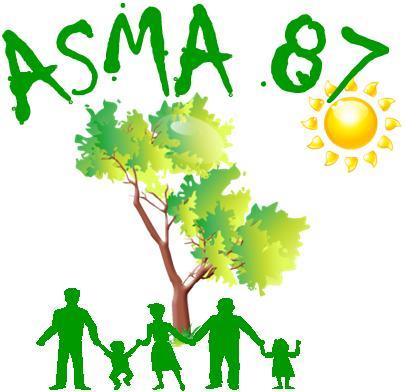 MINISTÈRE DE L’AGRICULTURE, de L’AGROALIMENTAIRE et de la FORÊTSite internet : http://asma-hautevienne.com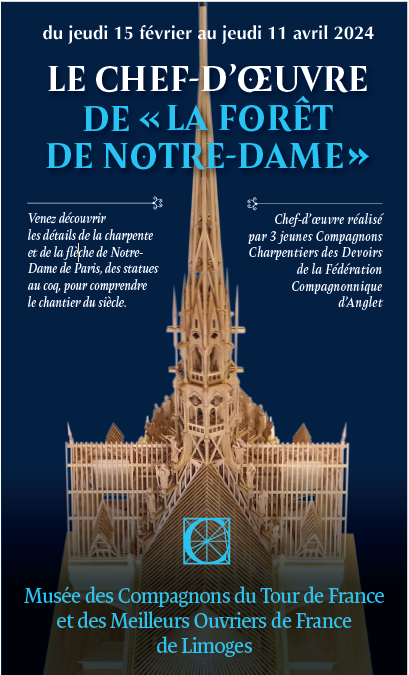 L’ASMA vous propose une visite guidée du chef-d’œuvre « La Forêt de Notre-Dame »Venez découvrir la flèche, la croisée du transept, une partie de la nef et du beffroi ainsi que la reproduction des statues et du coq de Notre-Dame de Paris.Ce chef-d’œuvre exceptionnel et monumental a été réalisé par 3 jeunes Compagnons Charpentiers des Devoirs de la Fédération Compagnonnique de Anglet.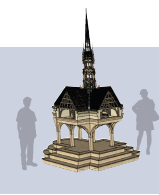 Une occasion unique pour comprendre le « chantier du siècle », admirer le travail que représente la charpente bien nommée « Forêt de Notre-Dame ».Nombre de places limité à 50 personnes en 2 groupes (Réservé aux agents et leurs ayant-droits)Tarif : 4 € pour les (coût ASMA : 8€ par personne), Gratuit jusqu’à 18 ansBulletin d’inscription à compléter et à remettre à votre correspondant ASMA avant le 20 février 2024Nom : ………………………………………	Prénom : …………………………………………Etablissement ou direction : …………………………………………………………………………….Adresse mail : …………………………………………………..……….. Tél. : ………………………Choisir votre horaire : 	 14h15			 16hMontant à payer : nb adultes : …………….. x 4€ = ……………€ Règlement par chèque à l’ordre de l’ASMA 87En fonction du nombre de demandes, il pourra vous être proposé un horaire différent de votre choix.En cas d’un grand nombre de demandes, un tirage au sort sera effectué.Nom et Prénom des participantsLien de parenté – Pour les enfants, préciser l’âge